TEHNISKĀ SPECIFIKĀCIJA Nr. TS 1602.022 v1Prese darbināma ar akumulatoru, 125 kNAttēlam ir informatīvs raksturs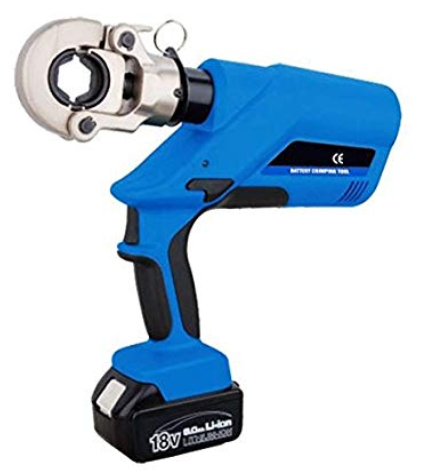 Nr.AprakstsMinimālā tehniskā prasībaPiedāvātās preces konkrētais tehniskais aprakstsAvotsPiezīmesVispārīgā informācijaRažotājs (nosaukums, atrašanās vieta)Norādīt informācijuTS 1602.022 Prese darbināma ar akumulatoru, 125 kN Tipa apzīmējums Preces marķēšanai pielietotais EAN kods, ja precei tāds ir piešķirtsNorādīt vērtībuNorādīt vai, izmantojot EAN kodu, ražotājs piedāvā iespēju saņemt digitālu tehnisko informāciju par preci (tips, ražotājs, tehniskie parametri, lietošanas instrukcija u.c.)Norādīt informācijuParauga piegādes laiks tehniskajai izvērtēšanai (pēc pieprasījuma), darba dienasNorādīt vērtībuStandartiEiropas Parlamenta un Padomes Direktīva 2006/42/EK par mašīnāmAtbilstDokumentācijaPielikumā, kā atsevišķs fails iesniegts preces attēls, kurš atbilst sekojošām prasībām: ".jpg" vai “.jpeg” formātāizšķiršanas spēja ne mazāka par 2Mpixir iespēja redzēt  visu preci un izlasīt visus uzrakstus, marķējumus uz tāattēls nav papildināts ar reklāmuAtbilstOriģinālā lietošanas instrukcija sekojošās valodāsLV un ENVides nosacījumiMinimālā darba temperatūra≤ -150CMaksimālā darba temperatūra≥ +350CTehniskā informācijaAkumulators Li-ion18 VAkumulatora tilpums ≥ 1,5 AhAr iebūvētu hidraulisku sistēmu un maināmām matricāmAtbilstPreses matricas tipsDIN sešstūraMinimālais saspiešanas spēks≥ 125kNIekārta aprīkota ar drošības vārstuAtbilstKomplektā iekļautas matricas, AL: 16; 25; 35; 50; 70; 95; 120; 150AtbilstSvars ar bateriju≤ 8 kgAkumulatora uzlādes indikācijaAtbilstObligātā komplektācijaAkumulatoru skaits komplektā2 gab.Uzlādes ierīce atbilstoši EU prasībām (220-240V)Iekļauts komplektāKoferis Iekļauts komplektāMatricas iekļautas komplektāAtbilst